IMPLEMENTASI LAYANAN INOVASI SAMSAT KELILING DALAM UPAYA MENINGKATKAN PELAYANAN PEMBAYARAN  PAJAK KENDARAAN BERMOTOR RODA DUA PADA SAMSATBP2RD SUMATERA UTARA MEDAN SELATANSKRIPSIDiajukan Guna memenuhi persyaratan Memperoleh Gelar Sarjana ManajemenProgram Studi Manajemen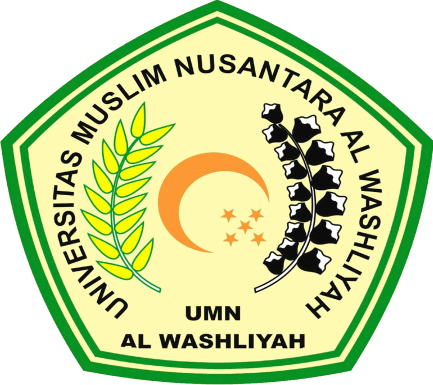 OLEH :NUR RAHMADIAH173114319PROGRAM STUDI MANAJEMENFAKULTAS  EKONOMI UNIVERSITAS  MUSLIM  NUSANTARA  AL WASHLIYAHMEDAN2021